       Lily Martin  		                  Lily Martin Cahier de géographie       		        Cahier d’histoire 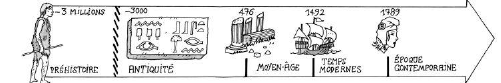 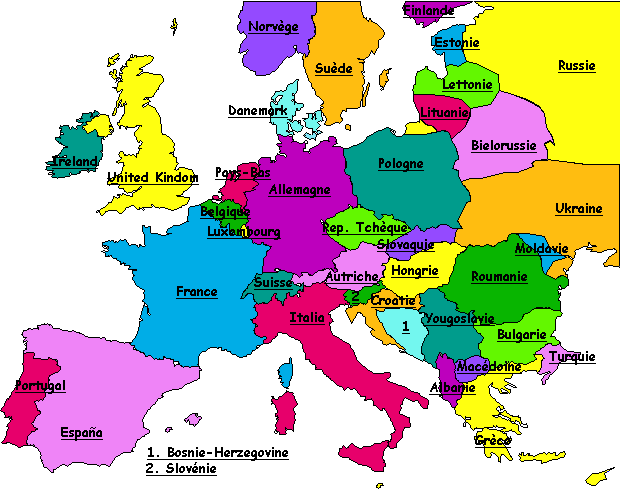          Année 2013 – 2014			      			 Année 2013 – 2014       Lily Martin  		                   Lily Martin        Cahier du jour       		             Cahier de liaison 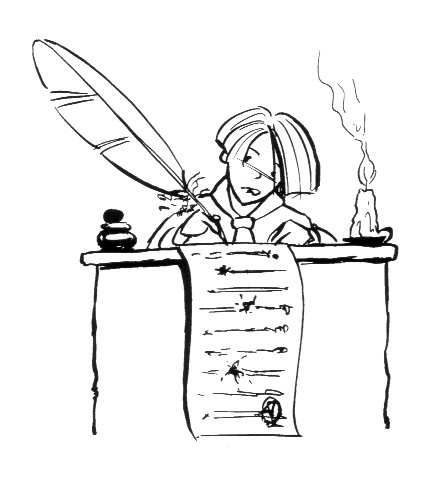 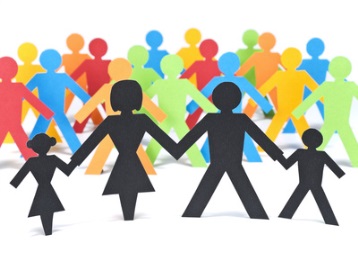        Année 2013 – 2014			      			        Année 2013 – 2014       Lily Martin 		      Cahier de maths       		      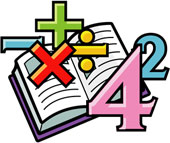         Année 2013 – 2014			      			